ČESKÝ JAZYK	 +   MATEMATIKAPondělí 22. 3. 2021SPOLEČNÁ PRÁCE VE SKUPINÁCH NA MEET se nemusí dokončit, pokud při společné práci nestíháte.Připravíte si: ČJ + M = učebnice, pracovní sešit žlutý, sešity + ČÍTANKUČJ: Téma učiva: SLOVESA – časování sloves v čase budoucímŠKOLÁKOV - PROCVIČOVÁNÍU 69/ 1-2 do sešitu společněM: Téma učiva: MILION – ŘÁD A ZÁPIS PODLE TŘÍD ( 3. DÍL UČEBNICE)KONTROLA SP V SEŠITU U52/5 – OBVOD U 3/ 1-2PO VÝUCE NA MEETu následuje čas na samostatnou práci a čtení    ČJ: PS ŽLUTÝ STRANA16/ CV. 7 DO SEŠITU (PIŠ JEN DOPLNĚNÉ SLOVO + PÁD I VZOR PIŠ DO ZÁVORKY ZA SLOVO)M: U3/3TENTO TÝDEN ČTEME ČÍTANKU OD STRANY 120 – 122 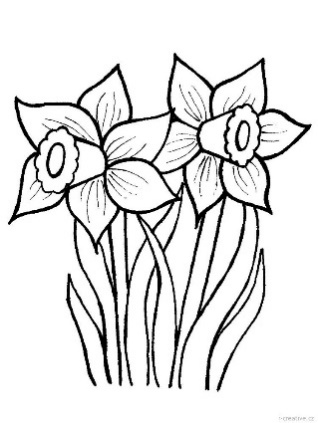 